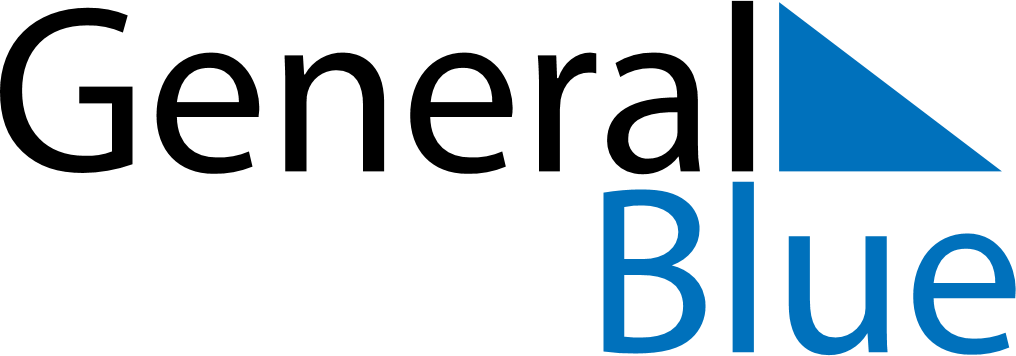 May 2024May 2024May 2024May 2024May 2024May 2024Leirvik, Vestland, NorwayLeirvik, Vestland, NorwayLeirvik, Vestland, NorwayLeirvik, Vestland, NorwayLeirvik, Vestland, NorwayLeirvik, Vestland, NorwaySunday Monday Tuesday Wednesday Thursday Friday Saturday 1 2 3 4 Sunrise: 5:36 AM Sunset: 9:33 PM Daylight: 15 hours and 57 minutes. Sunrise: 5:33 AM Sunset: 9:36 PM Daylight: 16 hours and 2 minutes. Sunrise: 5:31 AM Sunset: 9:38 PM Daylight: 16 hours and 7 minutes. Sunrise: 5:28 AM Sunset: 9:41 PM Daylight: 16 hours and 12 minutes. 5 6 7 8 9 10 11 Sunrise: 5:25 AM Sunset: 9:43 PM Daylight: 16 hours and 17 minutes. Sunrise: 5:23 AM Sunset: 9:46 PM Daylight: 16 hours and 22 minutes. Sunrise: 5:20 AM Sunset: 9:48 PM Daylight: 16 hours and 27 minutes. Sunrise: 5:18 AM Sunset: 9:50 PM Daylight: 16 hours and 32 minutes. Sunrise: 5:15 AM Sunset: 9:53 PM Daylight: 16 hours and 37 minutes. Sunrise: 5:13 AM Sunset: 9:55 PM Daylight: 16 hours and 42 minutes. Sunrise: 5:10 AM Sunset: 9:58 PM Daylight: 16 hours and 47 minutes. 12 13 14 15 16 17 18 Sunrise: 5:08 AM Sunset: 10:00 PM Daylight: 16 hours and 52 minutes. Sunrise: 5:05 AM Sunset: 10:02 PM Daylight: 16 hours and 56 minutes. Sunrise: 5:03 AM Sunset: 10:05 PM Daylight: 17 hours and 1 minute. Sunrise: 5:01 AM Sunset: 10:07 PM Daylight: 17 hours and 6 minutes. Sunrise: 4:58 AM Sunset: 10:09 PM Daylight: 17 hours and 10 minutes. Sunrise: 4:56 AM Sunset: 10:12 PM Daylight: 17 hours and 15 minutes. Sunrise: 4:54 AM Sunset: 10:14 PM Daylight: 17 hours and 19 minutes. 19 20 21 22 23 24 25 Sunrise: 4:52 AM Sunset: 10:16 PM Daylight: 17 hours and 24 minutes. Sunrise: 4:50 AM Sunset: 10:18 PM Daylight: 17 hours and 28 minutes. Sunrise: 4:48 AM Sunset: 10:21 PM Daylight: 17 hours and 32 minutes. Sunrise: 4:46 AM Sunset: 10:23 PM Daylight: 17 hours and 36 minutes. Sunrise: 4:44 AM Sunset: 10:25 PM Daylight: 17 hours and 41 minutes. Sunrise: 4:42 AM Sunset: 10:27 PM Daylight: 17 hours and 45 minutes. Sunrise: 4:40 AM Sunset: 10:29 PM Daylight: 17 hours and 49 minutes. 26 27 28 29 30 31 Sunrise: 4:38 AM Sunset: 10:31 PM Daylight: 17 hours and 52 minutes. Sunrise: 4:36 AM Sunset: 10:33 PM Daylight: 17 hours and 56 minutes. Sunrise: 4:35 AM Sunset: 10:35 PM Daylight: 18 hours and 0 minutes. Sunrise: 4:33 AM Sunset: 10:37 PM Daylight: 18 hours and 3 minutes. Sunrise: 4:31 AM Sunset: 10:39 PM Daylight: 18 hours and 7 minutes. Sunrise: 4:30 AM Sunset: 10:40 PM Daylight: 18 hours and 10 minutes. 